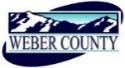 PUBLIC NOTICE is hereby given that the Board of Commissioners of Weber County, Utah will hold a regular commission meeting in the Commission Chambers at 2380 Washington Blvd., Ogden, Utah, on Tuesday, the 2nd day of March, 2021, commencing at 10:00 a.m.This meeting is also available by Zoom: link- https://zoom.us/j/98286152984?pwd=TEZicTNvLzlTdWQ3Sk0yaDBvR3p2UT09Meeting ID: 982 8615 2984Passcode: 106808Phone- 1(312)626- 6799The agenda for the meeting consists of the following:Welcome- Commissioner HarveyB. 	Pledge of Allegiance- Fatima FerneliusC.	Invocation- Christopher CrockettD.	Thought of the Day- Commissioner FroererE.	Public Comments- (please limit comments to 3 minutes).F.	Consent Items-1.	Request for approval of warrants #3578-3602, #457019-457143 and #70-71 in the amount of $1,295,029.32.2. 	Request for approval of purchase orders in the amount of $177,144.19.3.	Request for approval of minutes for the meeting held on February 23, 2021.4.	Request for approval of new business licenses.G.	Action Items-	1.		Request from the Weber County Recreation, Arts, Museums and Parks Advisory Board for approval of the 2021 funding recommendations.			Presenter: Jeremy Dunn, RAMP ChairH.	Commissioner Comments-   	I.           Closed Meeting-			Request for a motion for a closed meeting to discuss pending or imminent litigation. J	Adjourn-CERTIFICATE OF POSTINGThe undersigned duly appointed Executive Coordinator in the County Commission Office does hereby certify that the above notice and agenda were posted as required by law this 26th day of February, 2021.																						_______________________________													Shelly Halacy In compliance with the Americans with Disabilities Act, persons needing auxiliary services for these meetings should call the Weber County Commission Office at 801-399-8405 at least 24 hours prior to the meeting. This meeting is streamed live. Information on items presented can be found by clicking highlighted words at the end of the item.